UNIVERSIDADE DO ESTADO DE SANTA CATARINA – UDESC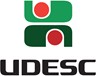 CENTRO DE EDUCAÇÃO SUPERIOR DO ALTO VALE DO ITAJAÍ – UDESC Alto ValeANEXO IIPrograma de Apoio à Capacitação de Técnicos Universitários – PROCAPT Parecer da Chefia ImediataDiante do exposto, sou de parecer:(	) Favorável à solicitação	(	) Contrário à solicitação*Assinatura digital da chefia*Assinatura digital do técnico solicitanteNome da chefiaNome do técnicoNome do curso/eventoTipo de curso(	)Presencial(	)EADO curso/evento pretendido possui relação total às atividades principais desenvolvidas pelo servidor junto ao setor de atuação (Ex: curso de finanças públicas para servidores da Coordenadoria de Finanças e Contas).O curso/evento pretendido possui relação total às atividades principais desenvolvidas pelo servidor junto ao setor de atuação (Ex: curso de finanças públicas para servidores da Coordenadoria de Finanças e Contas).(	)Sim	(	)Não(	)Sim	(	)NãoRelevância	docurso/evento	– atividade principalJustifique:Justifique:O curso/evento pretendido possui relação total às atividades secundárias desenvolvidas pelo servidor junto à UDESC – atividades comprovadas por meio de portarias (Ex: curso de pregoeiro para pregoeiros da UDESC)O curso/evento pretendido possui relação total às atividades secundárias desenvolvidas pelo servidor junto à UDESC – atividades comprovadas por meio de portarias (Ex: curso de pregoeiro para pregoeiros da UDESC)(	)Sim	(	)Não(	)Sim	(	)NãoRelevância	docurso/evento	– atividades secundáriasJustifique:Justifique: